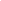 Watch my Powtoon: gorilla gorilla